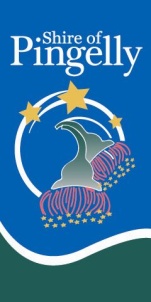 ACTIVITIES ON THOROUGHFARES  TRADING IN THOROUGHFARES  PUBLIC PLACES LOCAL LAWTo: Julie Burton, Chief Executive OfficerI, …………………………….……………………………….…………..….....………….(Full Name)Of ……………………………………………..……………………..……..... (Residential Address)…………………………………………………………………….………………… (Postal Address)………………………………………….……………………….……………… (Telephone Number)apply for a stallholder’s permit under the Shire of Pingelly Activities on Thoroughfares and trading in Thoroughfares and Public Places Local Law.Community Group/Charity.....……………………………………………………………………….Details of Proposed StallLocation of proposed site for which the permit is sought and business owner approval:………………………………………………………………………………….………………………...Description of stall/s proposed to be used by the applicant:…………………………………………………………………………………………………………………………………………………………………………………………………………………………Kind of goods or service intended to be sold or hired:…………………………………………………………………………………………………………………………………………………………………………………………………………………………Number of assistants (if applicable): ………………………………………………………………..Proposed date(s) of operation:  .…………………………………….………………………….........Period for which the permit is sought: from……………am/pm to…………am/pm………………Do you have public liability (please circle)					Yes 		NoAttached are (where applicable):An accurate plan and description of proposed stall/s; and………………………………….	………………………………..Applicants Signature	Date__________________________________________________________________________OFFICE USE ONLY						_______________		_____________Approved		Declined		Signature			Date     